EN MALI SLONČEKEN MALI SLONČEK SE JE POZIBAVAL
NA PAJČEVINI TAM POD DREVESOM,
KO JE UGOTOVIL, DA JE STVAR ZANIMIVA,
JE POKLICAL ŠE ENEGA SLONČKA.DVA MALA SLONČKA STA SE POZIBAVALA
NA PAJČEVINI TAM POD DREVESOM,
KO STA UGOTOVILA, DA JE STVAR ZANIMIVA,
STA POKLICALA ŠE ENEGA SLONČKA.TRIJE MALI SLONČKI SO SE POZIBAVALI
…DESET MALIH SLONČKOV SE JE POZIBAVALO
NA PAJČEVINI TAM PO DREVESOM,
KO SO UGOTOVILI, DA STVAR JE ZANIMIVA,
SE JE PAJČEVINA STRGALA.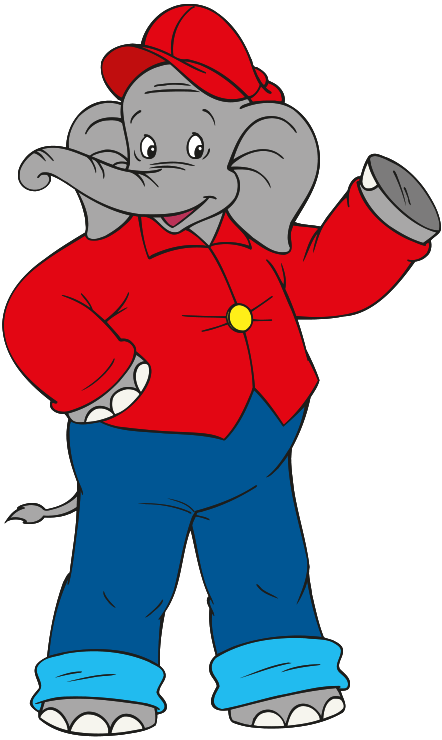 